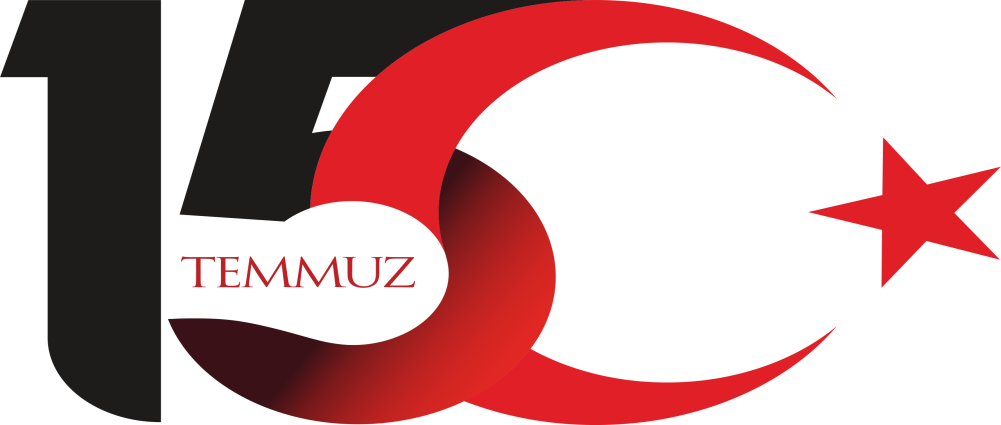 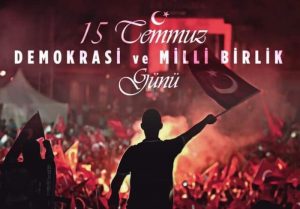 15 TEMMUZ ŞİİRİ’NDEN
Sen vatan kahramanı, demokrasi şehidi
Yine bir tarih yazdın dünya bunun şahidi
Bir mucize yarattın 15 Temmuz gecesi
Can verdin vatan için yoktu bunun ötesiO nasıl bir yürek ki, binlerce tanka bedel
Ölüm bile vız geldi, utandı senden ecel
Seninle gurur duydu Boğaziçi Köprüsü
Yeniden dile geldi Çanakkale türküsü                               Ahmet Selçuk İLKAN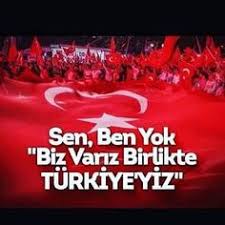                15 TEMMUZ                      (2023 ÖZEL SAYISI )                                        YENİGÜN ORTAOKULU                         Para İle satılamaz  15 Temmuz’un Önemi           15 Temmuz hain darbe girişimi, 15-16 Temmuz 2016 tarihleri arasında Türk Silahlı Kuvvetleri bünyesinde kendilerini Yurtta Sulh Konseyi olarak tanımlayan bir grup asker tarafından gerçekleştirilen askerî darbe teşebbüsüdür.Türk Silahlı Kuvvetlerinin resmî internet sitesi ve TRT'de yayınlanan bildiride ordunun yönetime el koyduğu ifade edilerek ülkede sıkıyönetim ve sokağa çıkma yasağı ilan edildiği açıklandı. İstanbul'daki Boğaziçi ve Fatih Sultan Mehmet Köprüsü jandarma tarafından kapatıldı, Türkiye Büyük Millet Meclisi F-16 savaş uçakları tarafından dört kez bombalandı.           15 Temmuz 2016 günü darbe girişimiyle karşı karşıya kalan Türkiye, milleti ve devletiyle omuz omuza verdiği direniş ve mücadeleyle tüm dünyaya örnek teşkil etmiştir. Türk demokrasisini hedef alan bu hain girişim, Türk halkının demokrasiyi ve seçilmiş iradeyi korumak için gösterdiği destansı direnişle geri püskürtülmüştür. ŞEHİTLER KÖŞESİ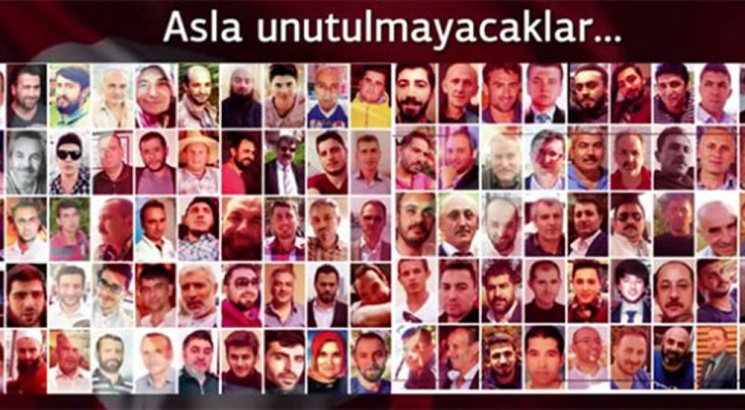 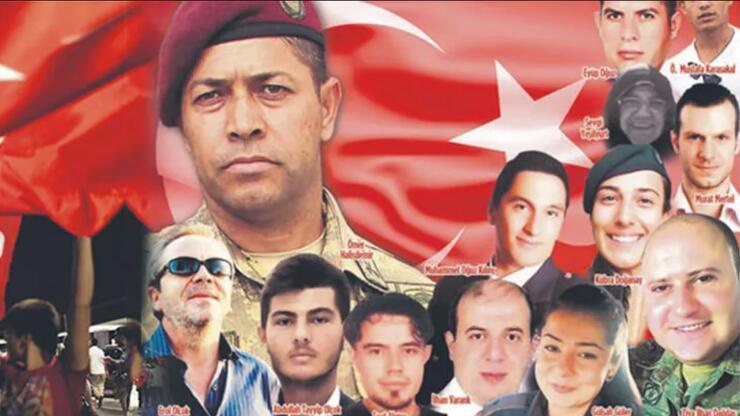 FOTOĞRAFLARLA 15 TEMMUZ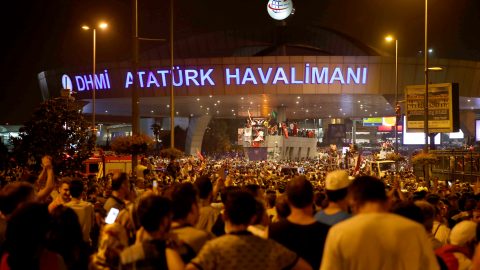 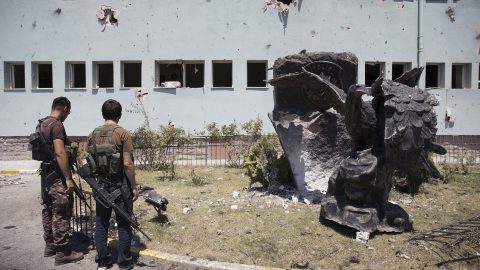 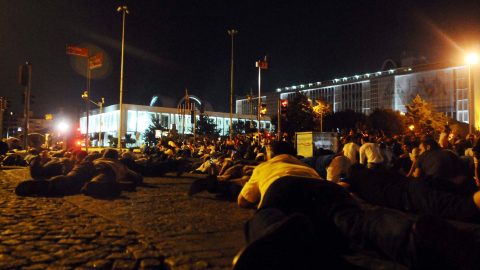 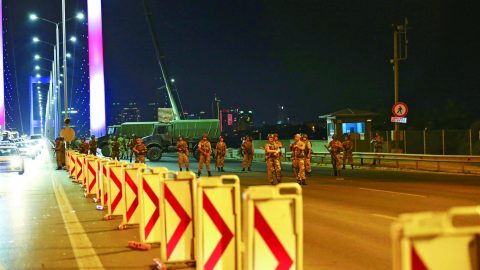 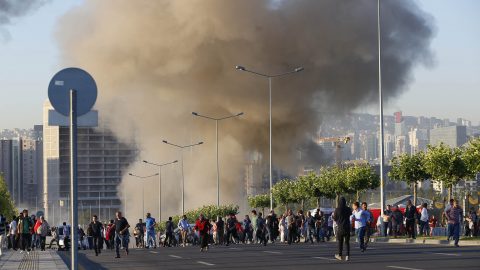 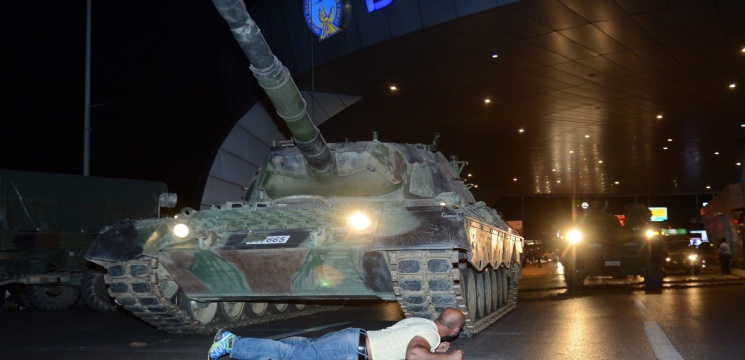 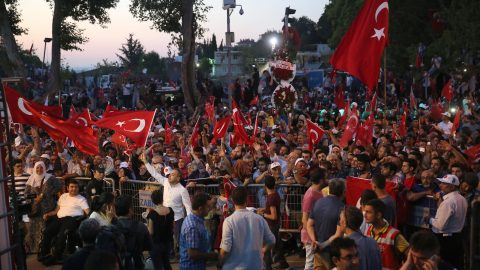 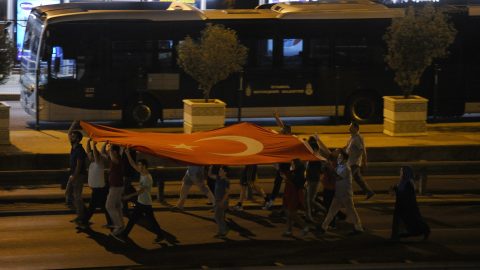 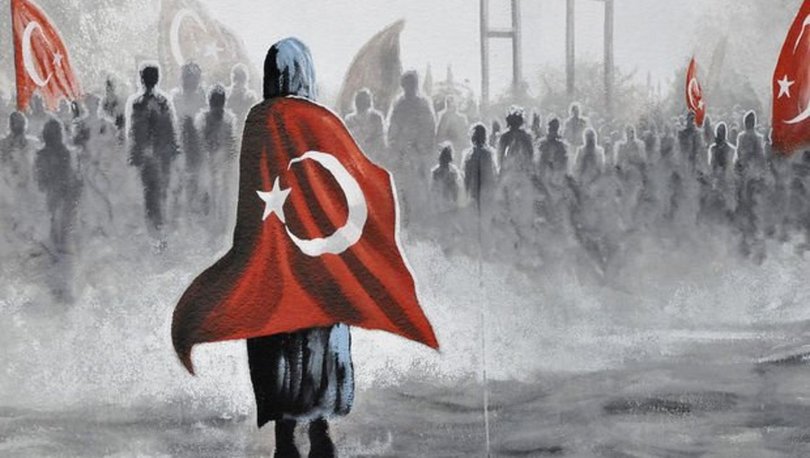 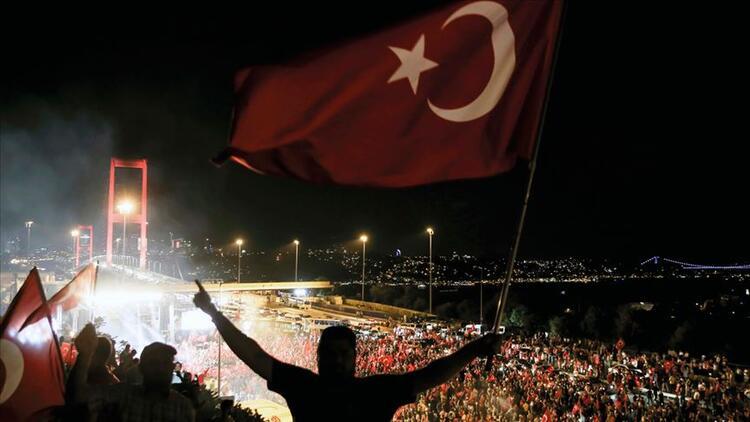 ÖĞRENCİLERİMİZDEN GELENLER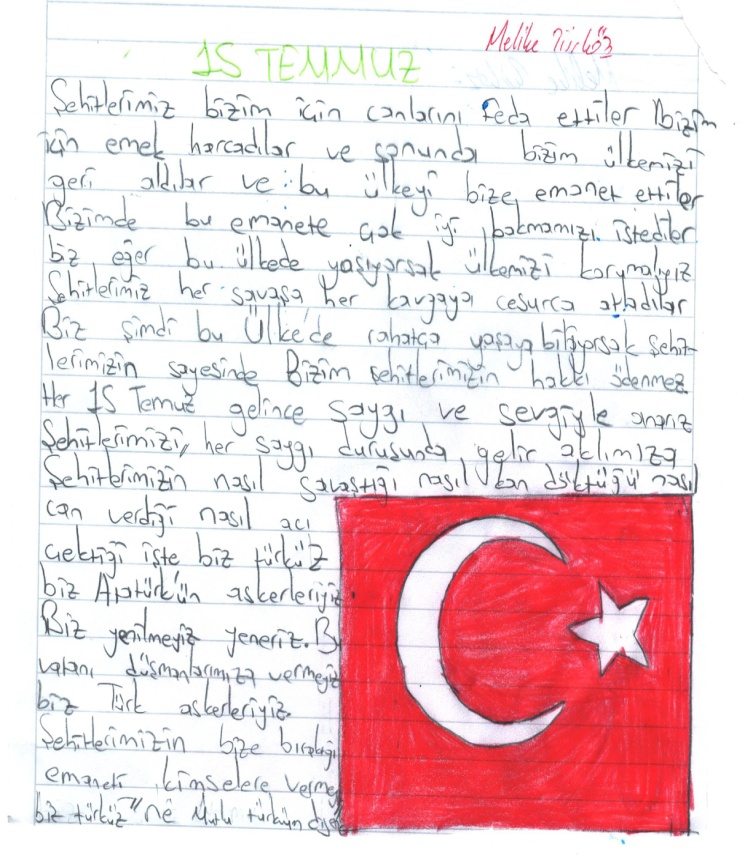 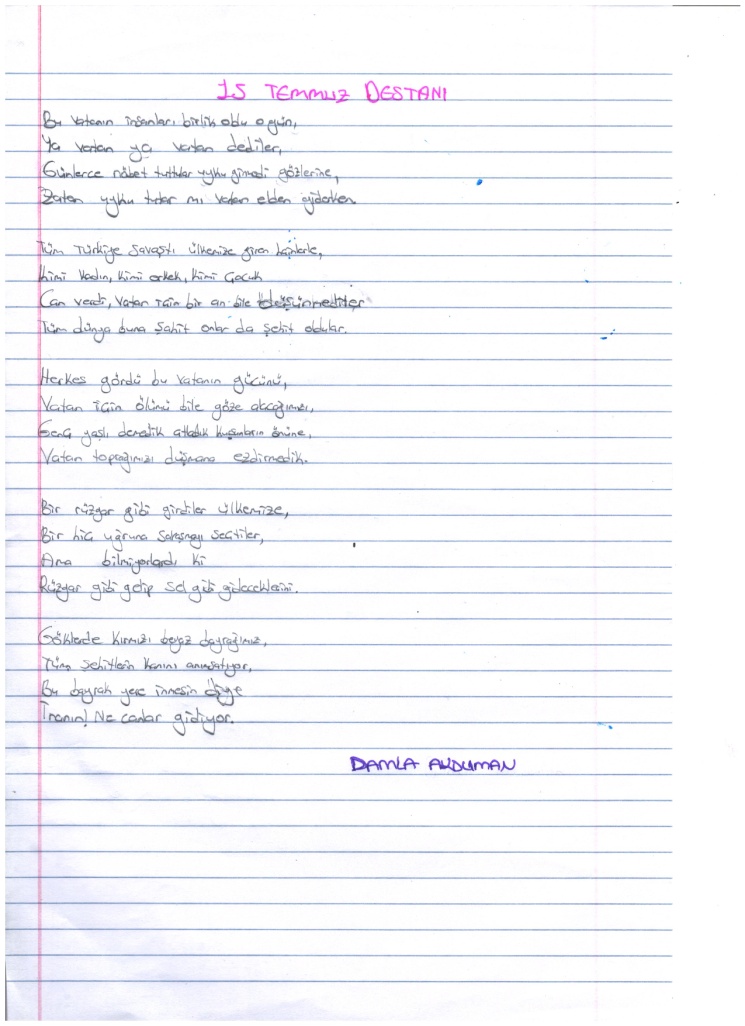 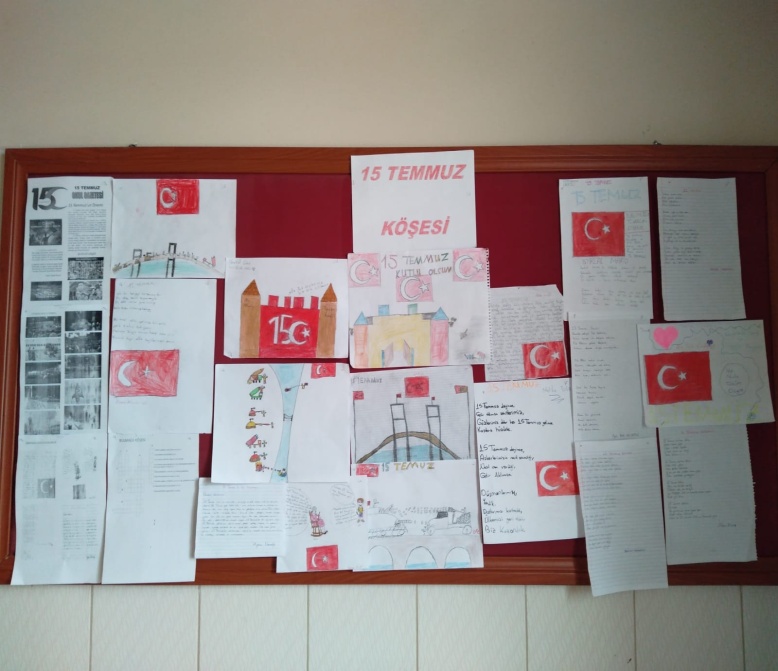 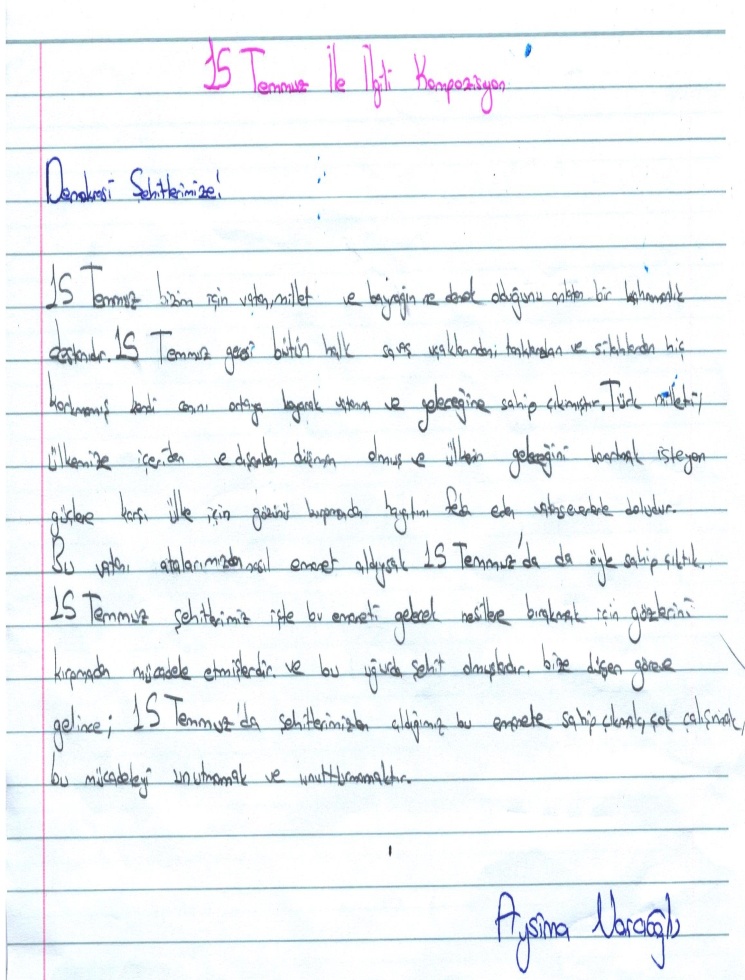 OKULUMUZDA 15 TEMMUZ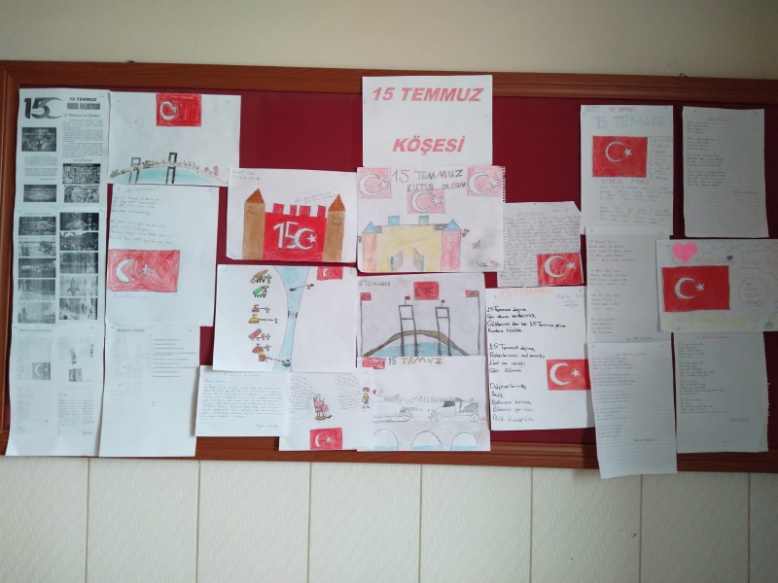 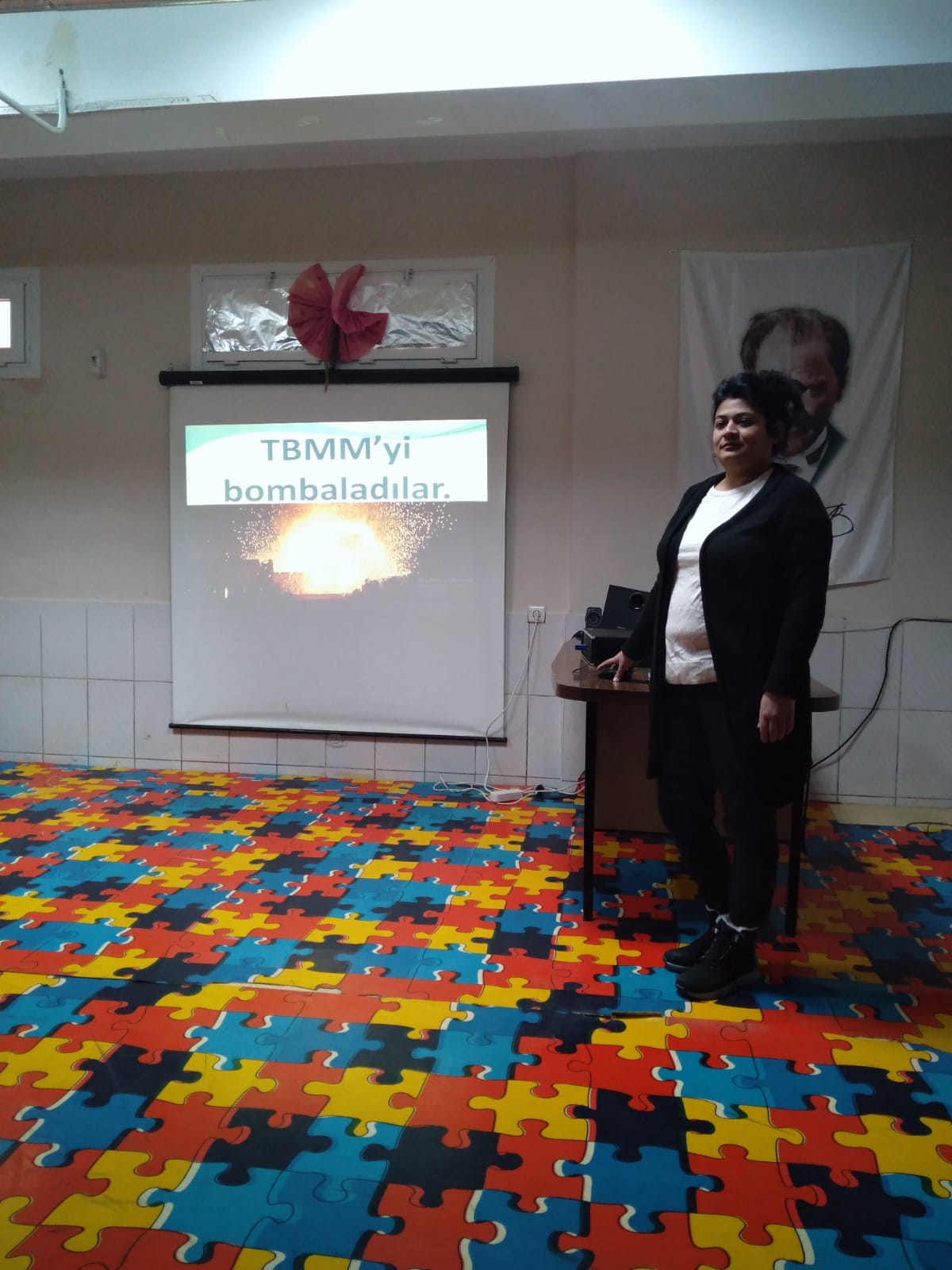 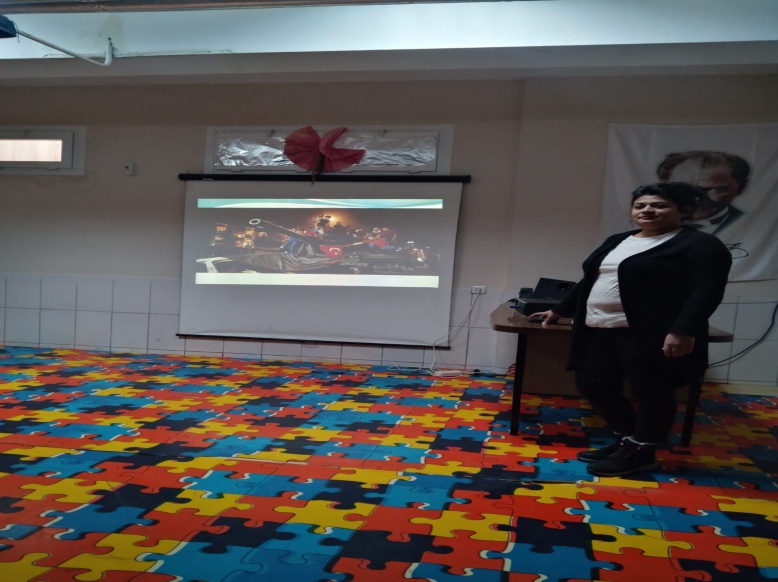 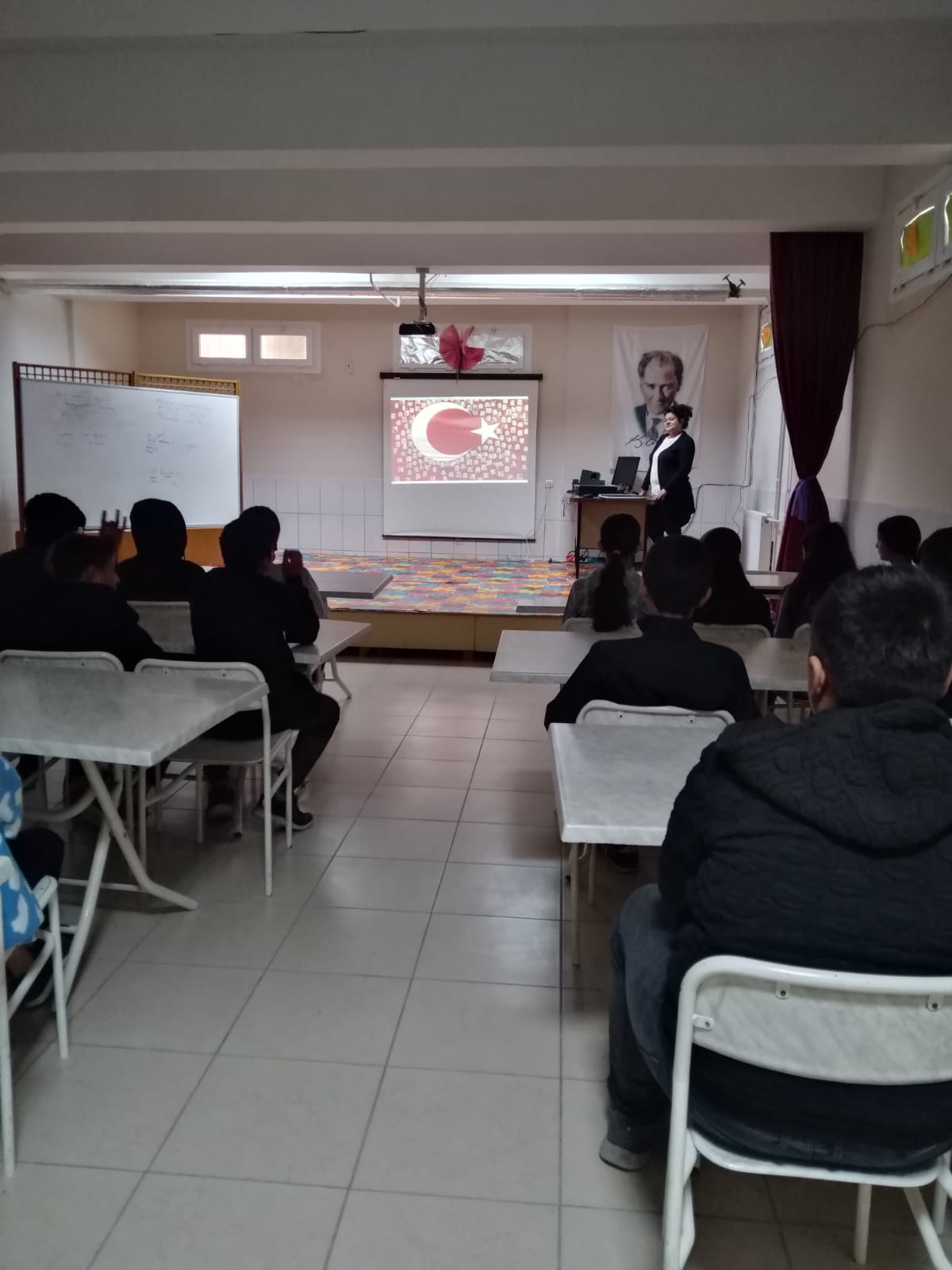 BULMACA KÖŞESİ33154268971-Millet iradesine dayalı yönetim biçimi1-Millet iradesine dayalı yönetim biçimi1-Millet iradesine dayalı yönetim biçimi1-Millet iradesine dayalı yönetim biçimi2-Demokrasi ve Milli Birlik Günü2-Demokrasi ve Milli Birlik Günü3-15 Temmuz Şehitler Köprüsü nün eski adı 3-15 Temmuz Şehitler Köprüsü nün eski adı 3-15 Temmuz Şehitler Köprüsü nün eski adı 3-15 Temmuz Şehitler Köprüsü nün eski adı 4-15 Temmuz Darbe girişiminin engellenmesinde önemli rol oynamış Kahraman Şehitlerimizden biri4-15 Temmuz Darbe girişiminin engellenmesinde önemli rol oynamış Kahraman Şehitlerimizden biri4-15 Temmuz Darbe girişiminin engellenmesinde önemli rol oynamış Kahraman Şehitlerimizden biri4-15 Temmuz Darbe girişiminin engellenmesinde önemli rol oynamış Kahraman Şehitlerimizden biri4-15 Temmuz Darbe girişiminin engellenmesinde önemli rol oynamış Kahraman Şehitlerimizden biri4-15 Temmuz Darbe girişiminin engellenmesinde önemli rol oynamış Kahraman Şehitlerimizden biri4-15 Temmuz Darbe girişiminin engellenmesinde önemli rol oynamış Kahraman Şehitlerimizden biri4-15 Temmuz Darbe girişiminin engellenmesinde önemli rol oynamış Kahraman Şehitlerimizden biri4-15 Temmuz Darbe girişiminin engellenmesinde önemli rol oynamış Kahraman Şehitlerimizden biri4-15 Temmuz Darbe girişiminin engellenmesinde önemli rol oynamış Kahraman Şehitlerimizden biri4-15 Temmuz Darbe girişiminin engellenmesinde önemli rol oynamış Kahraman Şehitlerimizden biri5-Ülke yönetiminin zorla ele geçirilmeye çalışılması5-Ülke yönetiminin zorla ele geçirilmeye çalışılması5-Ülke yönetiminin zorla ele geçirilmeye çalışılması5-Ülke yönetiminin zorla ele geçirilmeye çalışılması5-Ülke yönetiminin zorla ele geçirilmeye çalışılması5-Ülke yönetiminin zorla ele geçirilmeye çalışılması5-Ülke yönetiminin zorla ele geçirilmeye çalışılması6-Üzerinde yaşadığımız toprak parçası6-Üzerinde yaşadığımız toprak parçası6-Üzerinde yaşadığımız toprak parçası7-devletin yasama, yürütme, yargılama vb. yetkilerinin tümü.7-devletin yasama, yürütme, yargılama vb. yetkilerinin tümü.7-devletin yasama, yürütme, yargılama vb. yetkilerinin tümü.7-devletin yasama, yürütme, yargılama vb. yetkilerinin tümü.7-devletin yasama, yürütme, yargılama vb. yetkilerinin tümü.7-devletin yasama, yürütme, yargılama vb. yetkilerinin tümü.7-devletin yasama, yürütme, yargılama vb. yetkilerinin tümü.7-devletin yasama, yürütme, yargılama vb. yetkilerinin tümü.7-devletin yasama, yürütme, yargılama vb. yetkilerinin tümü.8- Halk adına ülkenin yönetildiği kurum8- Halk adına ülkenin yönetildiği kurum8- Halk adına ülkenin yönetildiği kurum9-Demokrasilerde egemenliğin kaynağı9-Demokrasilerde egemenliğin kaynağı9-Demokrasilerde egemenliğin kaynağı